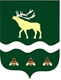 АДМИНИСТРАЦИЯЯКОВЛЕВСКОГО МУНИЦИПАЛЬНОГО РАЙОНА ПРИМОРСКОГО КРАЯ ПОСТАНОВЛЕНИЕ               от    30.10.2020            с. Яковлевка                          №   499-паОб утверждении положения о порядке проведении конкурса на соискание грантов Администрации Яковлевского муниципального района на реализацию молодёжных социально значимых проектов и программВ целях развития потенциала молодежи Яковлевского района, поддержки инициатив молодёжных проектов и программ, в рамках реализации муниципальной программы «Молодежь – Яковлевскому муниципальному району» на 2019-2020 годы, утвержденной постановлением Администрации Яковлевского муниципального района от 07.12.2018 года № 664-НПА,  Администрация Яковлевского муниципального района ПОСТАНОВЛЯЕТ:Утвердить Положение о порядке проведении конкурса на соискание грантов Администрации Яковлевского муниципального района на реализацию молодежных социально значимых проектов и программ (Приложение).2. Руководителю аппарата Администрации Яковлевского муниципального района (Сомовой О.В.) опубликовать настоящее постановление в районной газете "Сельский труженик" и разместить на официальном сайте Администрации Яковлевского муниципального района.3. Настоящее постановление вступает в силу с момента его опубликования.4. Контроль исполнения настоящего постановления оставляю за собой.Глава района – глава АдминистрацииЯковлевского муниципального района 			                                Н.В. ВязовикПриложение 
к постановлению Администрации Яковлевского муниципального районаот _________________№______-паПОЛОЖЕНИЕО порядке проведении конкурса на соискание грантов Администрации Яковлевского муниципального района на реализацию молодежных социально значимых проектов и программ1. Общие положения
          1.1. Положение о порядке проведении конкурса на соискание грантов Администрации Яковлевского муниципального района на реализацию молодежных социально значимых проектов и программ (далее - Положение) устанавливает порядок организации и проведения конкурса на соискание грантов Администрации Яковлевского муниципального района на реализацию молодежных социально значимых проектов и программ (далее – Конкурс).Участники Конкурса2.1. Граждане Яковлевского муниципального района в возрасте от 14 до 35 лет включительно, на которых ориентированы Основы государственной молодёжной политики Российской Федерации на период до 2025 года,   утвержденные распоряжением Правительства Российской Федерации от 29 ноября 2014 г. N 2403-р (Собрание законодательства Российской Федерации, 2014, N 50, ст.7185);2.2. Граждане Яковлевского муниципального района в возрасте от 14 до 18 лет включительно, объединенные в молодежные коллективы от 3 человек, которые являются обучающимися образовательных организаций Яковлевского муниципального района;2.3. Молодежные и детские общественные объединения, действующие на территории Яковлевского муниципального района.Номинации конкурса3.1. Для граждан Яковлевского муниципального района в возрасте от 14 до 35 лет включительно:- "Добровольчество"- добровольцы (волонтеры), члены добровольческих организаций и объединений, спортивное волонтерство, молодежные патрули;
- "Инициативы творческой молодежи"- дизайнерское искусство и архитектура, фотография, режиссура, кино, музыка, КВН-движение, молодые писатели и поэты, танцы, продюссирование и арт-менеджмент, художественное искусство;
- "Молодежные медиа"- молодежные СМИ, молодые журналисты, блогеры;
- "Патриотическое воспитание" - гражданское образование, современные методы патриотического воспитания молодежи и интернациональное воспитание молодежи, в том числе приуроченное к государственным праздникам и памятным датам, проекты, направленные на формирование любви к малой родине;
- "Профилактика негативных проявлений в молодежной среде и межнациональное взаимодействие"- противодействие экстремизму в молодежной среде и развитие межнациональных отношений, воспитание гармонично развитой и социально ответственной личности на основе духовно-нравственных ценностей народов Российской Федерации, исторических и национально-культурных традиций, профилактика наркомании, употребления психоактивных веществ среди молодежи;
- "Спорт, ЗОЖ, туризм"- здоровый образ жизни, популяризация ГТО, физической культуры и спорта, туристическая привлекательность района и популяризации здорового образа жизни;
- "Укрепление семейных ценностей" - пропаганда традиционных семейных ценностей, клубы молодых семей, инициативы, направленные на поддержку молодых семей, популяризацию института семьи;
- "Вовлечение молодежи в социальную практику и информирование молодых людей о возможностях саморазвития" - содействие в формировании эффективной системы выявления, поддержки и развития способностей и талантов у детей и молодежи, основанной на принципах справедливости, всеобщности и направленной на самоопределение и профессиональную ориентацию всех обучающихся, содействие занятости и трудоустройству молодежи, развитие эффективных моделей и форм вовлечения молодежи в социальную сферу.3.2. Для граждан Яковлевского муниципального района в возрасте от 14 до 18 лет включительно, объединенных в молодежные коллективы от 3 человек:- "Молодежные гражданские инициативы";- "Молодежные патриотические проекты";- "Молодежные добровольческие проекты";- "Молодежные экологические проекты";- "Поддержка молодежных клубов и объединений".3.3. Для общественных объединений: "Вовлечение молодежи в социальную практику".Условия участия в КонкурсеОбъявление о проведении конкурса размещается на официальном сайте Федерального агентства по делам молодежи (fadm.gov.ru) и в автоматизированной информационной системе "Молодежь России" (ais.fadm.gov.ru) (далее - АИС "Молодежь России") в информационно-телекоммуникационной сети "Интернет".4.2. Для участия в конкурсе участникам, указанным в подпунктах 2.1. – 2.3. настоящего порядка, необходимо:- пройти регистрацию в АИС "Молодежь России" (https://ais.fadm.gov.ru/registration);- заполнить все обязательные поля проекта в разделе "Мои проекты" в АИС "Молодежь России";- подать заявку на участие в Конкурсе в разделе "Мероприятия" и прикрепить к заявке заполненный проект из раздела "Мои проекты".Один участник вправе представить не более одной заявки на участие в Конкурсе по одной из номинаций, указанных в подпунктах 3.1- 3.3 соответственно.4.3. Для участия в конкурсе участникам, указанным в подпунктах 2.2,2.3. необходимо предоставить главный документ инициативной группы (Соглашение (протокол) о создании, Устав, Положение и т.д.) и документ о принятии решения об участии в Конкурсе (документ составляется в свободной форме и подписывается всеми участниками инициативной группы). В протоколе указывается Ф.И.О. руководителя инициативной группы, который ставит свою подпись в заявке на конкурс; 4.4. Отдел молодежной политики и спорта Администрации Яковлевского муниципального района формирует Секретариат Конкурса для консультационной поддержки, информационно-методического сопровождения реализации мероприятий, мониторинга проведения мероприятий, организации взаимодействия конкурсной и экспертных комиссий, подготовки заключений об участниках конкурса.4.5. Для оценки проектов, представленных на Конкурс, отделом молодежной политики и спорта Администрации Яковлевского муниципального района формируется конкурсная комиссия из представителей муниципальных организаций в соответствии с направлениями Конкурса.4.6. Представленные на Конкурс проекты оцениваются конкурсной комиссией по 10-балльной системе по следующим критериям:а) актуальность и социальная значимость проекта;б) логическая связность и реализуемость проекта, соответствие мероприятий проекта его целям, задачам и ожидаемым результатам;в) инновационность, уникальность проекта;г) соотношение планируемых расходов на реализацию проекта и его ожидаемых результатов, измеримость и достижимость таких результатов;д) обоснованность бюджета проекта и обоснованность планируемых расходов на реализацию проекта;е) масштаб реализации проекта;ж) собственный вклад и дополнительные ресурсы, привлекаемые на реализацию проекта, перспективы его дальнейшего развития;з) опыт успешной реализации проектов по соответствующему направлению деятельности;и) соответствие опыта и компетенций команды проекта планируемой деятельности;к) информационная открытость, публичность.4.7. Конкурсная комиссия на заседании определяет победителей Конкурса по итогам голосования членов конкурсной комиссии после рассмотрения проектов, представленных на Конкурс, и на основании результатов оценки проектов конкурсной комиссией.4.8. Решение конкурсной комиссии оформляется протоколом.4.9. Протокол подписывается всеми членами конкурсной комиссии, присутствующими на заседании, и размещается на официальном сайте Администрации Яковлевского муниципального района в информационно-телекоммуникационной сети "Интернет".4.10. Список победителей Конкурса утверждается распоряжением Администрации Яковлевского муниципального района на основании протокола заседания конкурсной комиссии и размещается в течение 10 дней с момента утверждения на официальном сайте Администрации Яковлевского муниципального района в информационно-телекоммуникационной сети "Интернет".5. Финансирование Конкурса	
5.1. Финансирование Конкурса является расходным обязательством Администрации Яковлевского муниципального района и осуществляется в пределах средств бюджета района, предусмотренных на реализацию муниципальной программы «Молодежь – Яковлевскому муниципальному району» на 2019-2025 годы, утвержденной постановлением Администрации Яковлевского муниципального района от 07.12.2018 года № 664 – НПА.5.2. Грант предоставляется на основании соглашения, заключенного Администрацией Яковлевского муниципального района с победителями Конкурса.5.3. Для получения гранта в Администрацию Яковлевского муниципального района предоставляется заявка на предоставление гранта, содержащая сведения о потребности в осуществлении расходов на реализацию проекта с финансово-экономическим обоснованием указанной потребности и целевые показатели результативности использования гранта. 5.4. Перечисление гранта осуществляется на расчетные счета, открытые в российских организациях.5.5. За несоблюдение условий, целей и порядка предоставления гранта к получателю гранта применяются штрафные санкции, размер которых (Q) определяется по формуле:                                           Q = (1-P/Pmax) x Sгде:P – достигнутое значение показателя результативности;Pmax – плановое значение показателя результативности;S – размер израсходованных средств5.6. В случае несоблюдения получателем гранта условий предоставления гранта в результате наступления обстоятельств непреодолимой силы (форс-мажорных обстоятельств) штрафные санкции к получателю гранта не применяются. 